INFINITOel latín infinitus, infinito es aquello que no tiene (ni puede tener) término o fin. El concepto se utiliza en diversos ámbitos, como la matemática, la filosofía y la astronomía.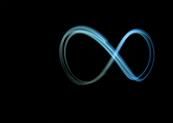 Los números ordinales son aquellos que indican la posición de un elemento en una sucesión ordenada que se extiende hasta el infinito. En general puede decirse que los números siempre son infinitos, ya que su sucesión no encuentra límite. En otras palabras: si uno comienza a contar (1, 2, 3…), deberá decidir cuándo detenerse ya que, de lo contrario, siempre existirá un número que le siga al último.El símbolo de infinito se parece a la curva lemniscata. No está claro cuál es su origen, aunque se cree que podría proceder de símbolos religiosos o alquímicos muy antiguos.En el lenguaje cotidiano, la utilización del concepto de infinito no implica necesariamente algo sin final, sino que puede utilizarse para referirse a algo que se presenta en gran número o cuyas dimensiones son muy considerables. Por ejemplo: “Las posibilidades que nos brinda este acuerdo son infinitas”, “El motor permite renderizar detalle infinito en cualquier dispositivo gracias a su revolucionario algoritmo”.Infinito también puede ser un lugar impreciso, ya sea por su lejanía o vaguedad: “Cuando miró a través de la cerradura, advirtió que el pasillo se perdía en el infinito”.La idea de infinito implica la existencia de diversas paradojas. Una de las más conocidas refiere a un hotel infinito. Esta metáfora, propuesta por el matemático alemán David Hilbert (1862-1943), habla de la existencia de un hotel que puede aceptar más huéspedes incluso si está lleno, ya que contiene infinitas habitaciones.